Posh PaperIn this beautiful and simple binding interpreted by Ben Elbel from an older ‘sewn boards’ binding, you will use coloured and decorated Khadi paper to make this contemporary and stylish-looking binding. It is also an opportunity to examine and incorporate a ‘yapp’, the use of extended coverboards to protect the fore edge of the book. Whether using a pre-made book block or making your own, this is a simple and stunning finishing treatment.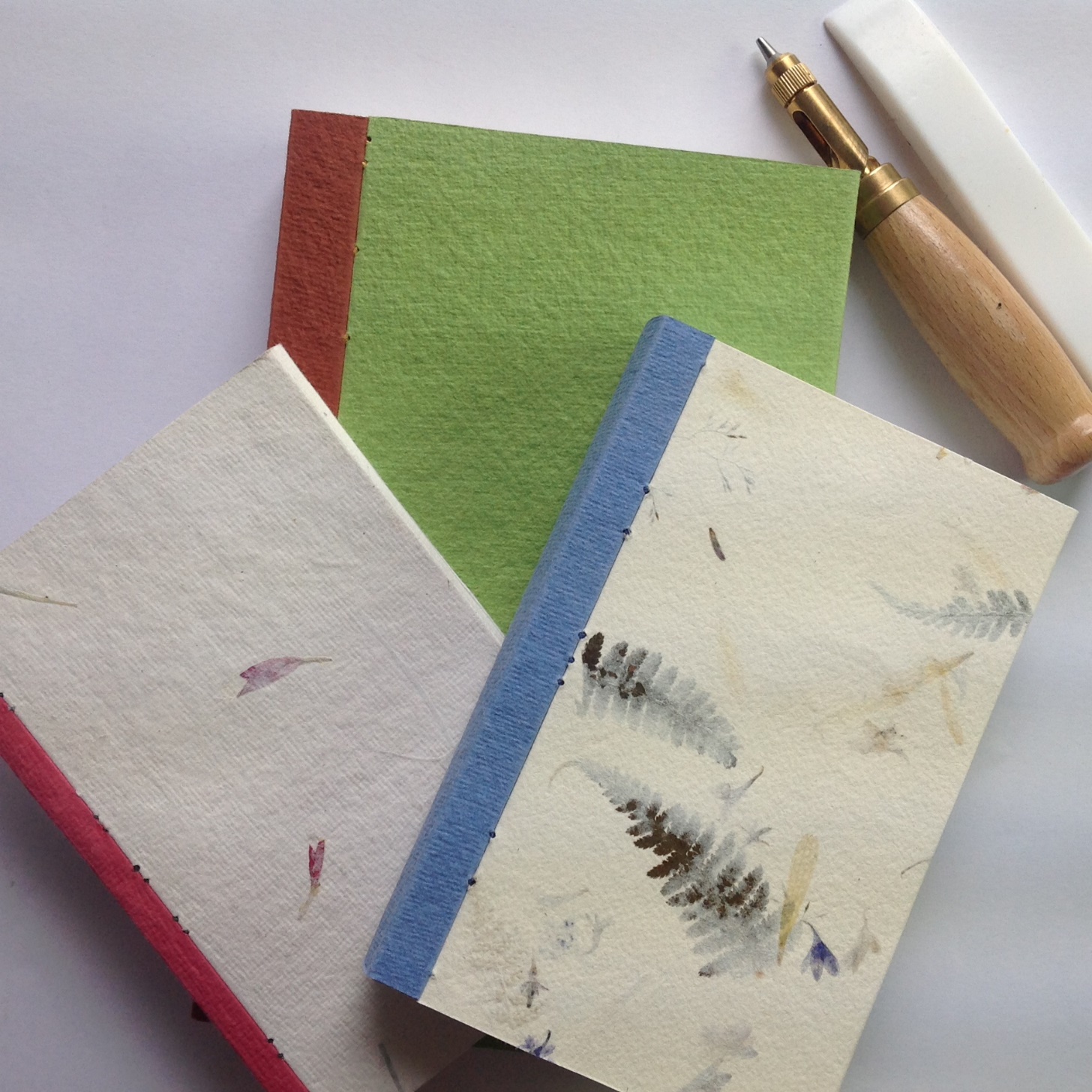 